Publicado en  el 07/05/2014 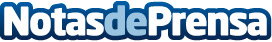 Fomento destina más de 2.600 millones de euros a conservación de carreteras en esta legislaturaLa ministra de Fomento, Ana Pastor, ha destacado hoy en el Senado que desde el inicio de la legislatura su departamento ha destinado más de 2.600 millones de euros a conservación de la Red de Carreteras del Estado.Datos de contacto:Ministerio de FomentoNota de prensa publicada en: https://www.notasdeprensa.es/fomento-destina-mas-de-2-600-millones-de-euros_1 Categorias: Construcción y Materiales http://www.notasdeprensa.es